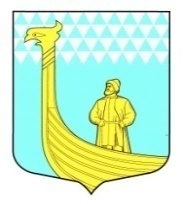 АДМИНИСТРАЦИЯМУНИЦИПАЛЬНОГО ОБРАЗОВАНИЯВЫНДИНООСТРОВСКОЕ СЕЛЬСКОЕ  ПОСЕЛЕНИЕВолховский муниципальный районЛенинградская областьдеревня Вындин Островул. Школьная, д.1 аПОСТАНОВЛЕНИЕот «08»  июня   2023 года                        № 87Об утверждении муниципальной программы «О содействии участию населения в осуществлении местного самоуправления в иных формах на территории административного центра муниципального образования Вындиноостровское сельское поселение Волховского муниципального района Ленинградской области на 2024 год»В соответствии с федеральным законом от 06 октября 2003 года № 131-ФЗ, Об общих принципах организации местного самоуправления в Российской Федерации", на основании областного закона Ленинградской области от 15 января 2018 года № 3-оз «О содействии участию населения в осуществлении местного самоуправления в иных формах на территориях административных центров и городских поселков муниципальных образований Ленинградской области» (редакция от 16.06.2018), решения совета депутатов МО Вындиноостровское сельское поселение от  31  января    2018 года  № 4 «Об организации участия населения в осуществлении местного самоуправления  в иных формах на территории административного центра»      постановляет:1. Утвердить муниципальную  программу «О содействии участию населения в осуществлении местного самоуправления в иных формах на территории административного центра муниципального образования Вындиноостровское сельское поселение Волховского муниципального района Ленинградской области на 2024 год», разработанную на основании протоколов, поступивших от инициативной комиссии в соответствии с абзацами 7, 8 пункта 3.6 Порядка предоставления и расходования субсидий из областного бюджета Ленинградской области бюджетам муниципальных образований Ленинградской области на реализацию областного закона от 15 января 2018 года № 3-оз «О содействии участию населения в осуществлении местного самоуправления в иных формах на территориях административных центров и городских поселков муниципальных образований Ленинградской области» (редакция от 16.06.2018) на 2024 год (приложение 1).2. Утвердить план мероприятий муниципальной программы «О содействии участию населения в осуществлении местного самоуправления в иных формах на территории административного центра муниципального образования Вындиноостровское сельское поселение Волховского муниципального района Ленинградской области на 2024 год» (приложение 2).3.	Настоящее постановление вступает в силу после его официального опубликования и подлежит размещению на официальном сайте муниципального образования в сети Интернет.4. Контроль за исполнением настоящего постановления оставляю за собой.Глава администрации МО Вындиноостровское СП                                                   Е.В.Черемхина                             УТВЕРЖДЕНАПостановлением администрацииМО Вындиноостровское сельское поселение  №       от  « 08 » июня 2023 года № 87(приложение 1)МУНИЦИПАЛЬНАЯ  ПРОГРАММА«О содействии участию населения в осуществлении местного самоуправления в иных формах на территории административного центра муниципального образования Вындиноостровское сельское поселение Волховского муниципального района Ленинградской области на 2024 год»Паспорт муниципальной   программы «О содействии участию населения в осуществлении местного самоуправления в иных формах на территории административного центра муниципального образования Вындиноостровское сельское поселение Волховского муниципального района Ленинградской области на 2024 год»I. ОБЩИЕ ПОЛОЖЕНИЯРазработка Программы обусловлена необходимостью осуществления населением муниципального образования Вындиноостровское сельское поселение местного самоуправления в иных формах, не противоречащих Конституции РФ, Уставу Ленинградской области, областному законодательству, Уставу муниципального образования Вындиноостровское сельское поселение.На территории муниципального образования Вындиноостровское сельское поселение Волховского муниципального района Ленинградской области расположена деревня Вындин Остров с численностью 1089 человека, являющаяся административным центром. Расстояние до самых удаленных населенных пунктов до административного центра деревни Вындин Остров составляет  от 15 до  (Козарево, Залесье, Вольково, Хотово, Теребочево, Чажешно). Механизмом реализации Программы является комплекс мероприятий, обеспечивающих осуществление населением муниципального образования Вындиноостровское сельское поселение местного самоуправления и взаимодействие с органами местного самоуправления муниципального образования Вындиноостровское сельское поселение в решении вопросов местного значения. II. ОСНОВНЫЕ НАПРАВЛЕНИЯ РЕАЛИЗАЦИИ ПРОГРАММЫОсновными направлениями реализации Программы являются:	- содействие социально-экономическому и культурному развитию территории населенного пункта, являющегося административным центром муниципального образования Вындиноостровское сельское поселение;	- благоустройство населенного пункта, являющегося административным центром;	- оказание содействия органам местного самоуправления муниципального образования Вындиноостровское сельское поселение в решении вопросов местного значения на части территории населенного пункта, являющегося административным центром.III. РЕЗУЛЬТАТЫ РЕАЛИЗАЦИИ ПРОГРАММЫ	Выполнение мероприятий Программы позволит эффективнее решать вопросы местного значения на территории муниципального образования Вындиноостровское сельское поселение.УТВЕРЖДЕНПостановлением администрацииМО Вындиноостровское сельское поселение  №      от  «08» июня 2023 года №87(приложение 2)                                                                П Л А Нмероприятий муниципальной программы«О содействии участию населения в осуществлении местного самоуправления в иных формах на территории административного центра муниципального образования Вындиноостровское сельское поселение Волховского муниципального района Ленинградской области на 2024 год»Наименование ПрограммыМуниципальная   программа «О содействии участию населения в осуществлении местного самоуправления в иных формах на территории административного центра муниципального образования Вындиноостровское сельское поселение Волховского муниципального района Ленинградской области на 2024 год»Период и этапы реализации Программы 2024 годПравовые основания для разработки Программы      ● Федеральный закон от 06.10.2003 года № 131-ФЗ "Об общих принципах организации местного самоуправления в Российской Федерации       ● областного закона Ленинградской области от 15 января 2018 года № 3-оз «О содействии участию населения в осуществлении местного самоуправления в иных формах на территориях административных центров и городских поселков муниципальных образований Ленинградской области» (редакция от 16.06.2018) - решения совета депутатов МО Вындиноостровское сельское поселение от  31  января    2018 года  № 4 «Об организации участия населения в осуществлении местного самоуправления  винных формах на территории административного центра»      Заказчик ПрограммыАдминистрация муниципального образования Вындиноостровское сельское поселение Волховского муниципального района Ленинградской областиРазработчик ПрограммыАдминистрация муниципального образования Вындиноостровское сельское поселение Волховского муниципального района Ленинградской областиИсполнители ПрограммыАдминистрация муниципального образования Вындиноостровское   сельское поселение Волховского муниципального района Ленинградской области Цели и основные задачи ПрограммыЦель Программы: ● Содействие участию населения 
в осуществлении местного самоуправления в иных формах на территории административного центра по решению вопросов местного значения, основанных на инициативных предложениях жителей территории административного центра.Основные задачи Программы:● содействие социально-экономическому и культурному развитию территории населенного пункта, являющегося административным центром муниципального образования Вындиноостровское сельское поселение● Благоустройство населенного пункта, являющегося административным центром;Повышение уровня безопасности жизнедеятельности граждан.Основные мероприятия Программы: - Обустройство парковочного места по ул.Центральная у дома №9 дер. Вындин Остров;- Спил аварийно – опасных деревьев по ул.Центральная и ул.Островская дер. Вындин Остров.Срок реализации мероприятий Программы2024 годОжидаемые конечные результаты реализации Программы - Повышение уровня безопасности дорожного движения; - Повышение уровня жизнедеятельности граждан;- Благоустройство населенного пункта;Система организации контроля за выполнением Программы - предоставление сведений органам местного самоуправления муниципального образования Вындиноостровское сельское поселение о ходе освоения средств и реализации намеченных мероприятий- общий контроль за выполнением мероприятий Программы инициативная комиссияОрганы, осуществляющие контроль над ходом реализации ПрограммыАдминистрация муниципального образования Вындиноостровское сельское поселениеОбъём финансовых ресурсов на исполнение мероприятий Программы на 2024 год   2024 год –    1020,400   тыс. рублей, из них -  929,660  тыс. рублей из средств областного бюджета,88,740 тыс. рублей из средств местного бюджета2,0 тыс. рублей внебюджетные средства№п/пНаименование мероприятийСрок исполненияОтветственный исполнительОбъем финансирования, тыс.рублейОбъем финансирования, тыс.рублейОбъем финансирования, тыс.рублейОбъем финансирования, тыс.рублей№п/пНаименование мероприятийСрок исполненияОтветственный исполнительВсегообластной бюджет местный бюджетВнебюджетныесредства1. Обустройство парковочного места по ул.Центральная у дома №9 дер. Вындин Остров2024Администра-ция, инициативная комиссия820,400747,66071,7401,02.Спил аварийно – опасных деревьев по ул.Центральная и ул.Островская дер. Вындин Остров2024Администра-ция, инициативная комиссия200,00182,0017,001,0Итого:20241020,400929,66088,7402,0